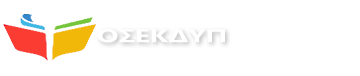 Ανδρέα Παπανδρέου 37, 15180 Μαρούσιhttp://www.osekdyp.gr	Εmail:omospondia@minedu.gov.grΑρ. πρωτ. 1Μαρούσι, 10-1-2024ΠΡΟΣ:Συλλόγους-μέλη μαςΣυνάδελφοι,Σε συνέχεια του από 9-1-2024 Δελτίου Τύπου της ΑΔΕΔΥ, το ΔΣ της ΟΣΕΚΔΥΠ στηρίζει την Πανεκπαιδευτική Κινητοποίηση που θα πραγματοποιηθεί την Πέμπτη 11 Ιανουαρίου 2024, με συλλαλητήρια σε όλη τη χώρα ενάντια στο νομοσχέδιο για την ίδρυση ιδιωτικών πανεπιστημίων, στην αποσάθρωση και συρρίκνωση της δημόσιας τριτοβάθμιας εκπαίδευσης. Για τον λόγο αυτό, καλεί τους εργαζόμενους να δώσουν δυναμικό και αγωνιστικό παρών στα Προπύλαια στις 12:00.ΟΧΙ ΣΤΑ ΙΔΙΩΤΙΚΑ ΠΑΝΕΠΙΣΤΗΜΙΑΓΕΝΝΑΙΑ ΧΡΗΜΑΤΟΔΟΤΗΣΗ & ΣΤΗΡΙΞΗ ΤΗΣ ΔΗΜΟΣΙΑΣ ΕΚΠΑΙΔΕΥΣΗΣΓια το Διοικητικό ΣυμβούλιοΓια το Διοικητικό ΣυμβούλιοΗ ΠΡΟΕΔΡΟΣΒΑΣΙΛΙΚΗ ΚΑΡΚΑΝΗΗ ΓΕΝ. ΓΡΑΜΜΑΤΕΑΣΕΥΑΓΓΕΛΙΑ ΠΑΝΤΑ